新 书 推 荐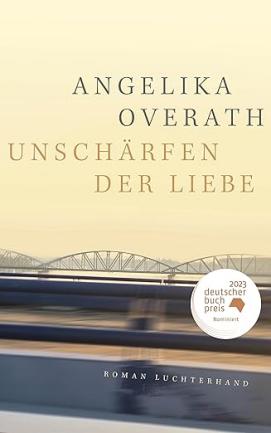 中文书名：《模糊的爱》英文书名：Blurred Love德文书名：Unschärfen der Liebe作    者：Angelika Overath出  版  社：Penguin Random House Verlagsgruppe GmbH代理公司：ANA/Lauren页    数：224页出版时间：2023年4月代理地区：中国大陆、台湾审读资料：电子稿类    型：文学小说内容简介：从瑞士到土耳其，从库尔到伊斯坦布尔的铁路之旅当巴兰（Baran）在库尔（Chur）登上火车时，他觉得自己的生活似乎已经脱离了轨道。他怀疑留在土耳其的伴侣克拉（Cla）对他不再忠诚，而彼时的自己也发生了变化，对阿尔瓦（Alva），也就是克拉的前伴侣和他们孩子的母亲，产生了深厚的感情。他注视着火车窗外瞬息万变的风景，一边开始想象与他同车厢的陌生人的生活，过去与现在、地点与时间之间的界限渐渐模糊。在从索非亚（Sofia）开往伊斯坦布尔（Istanbul）的夜车上，他做出了一个让所有人都大吃一惊的决定。《模糊的爱》讲述了一段跨国铁路之旅，以及三个人在寻找彼此和自我的过程中收获的自由。作者简介：安吉莉卡·奥弗拉特（Angelika Overath）生于1957年，是一名记者、文学评论家和讲师，著有《昨天》（Nahe Tage）、《机场的鱼》（Flughafenfische）、《她转身》（Sie dreht sich um）和《伊斯坦布尔的冬天》（Ein Winter in Istanbul）。《机场的鱼》入围了德国图书奖和瑞士图书奖等奖项，她还获得了埃贡·埃尔温·基希非虚构叙事作品奖（Egon Erwin Kisch Prize for narrative non-fiction）。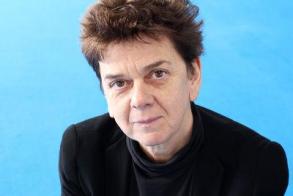 感谢您的阅读！请将反馈信息发至：版权负责人Email：Rights@nurnberg.com.cn安德鲁·纳伯格联合国际有限公司北京代表处	北京市海淀区中关村大街甲59号中国人民大学文化大厦1705室, 邮编：100872电话：010-82504106,   传真：010-82504200公司网址：http://www.nurnberg.com.cn书目下载：http://www.nurnberg.com.cn/booklist_zh/list.aspx书讯浏览：http://www.nurnberg.com.cn/book/book.aspx视频推荐：http://www.nurnberg.com.cn/video/video.aspx豆瓣小站：http://site.douban.com/110577/新浪微博：安德鲁纳伯格公司的微博_微博 (weibo.com)微信订阅号：ANABJ2002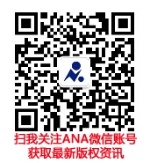 